Illustratrice rencontrée : Cécile HudrisierLivres utilisés : Il était une fois …Contes en haïkus – Auprès de La Fontaine …fables en haïkus – Autrefois l’Olympe…mythes en haïkus – L’herbier philosopheClasse : CE2-CM1, Ecole Fort-Lachaux de Grand-Charmont   Les enfants ont eu le plaisir de rencontrer Cécile Hudrisier. Dans un premier temps, ils ont posé des questions afin de la connaitre un peu mieux et de comprendre ses motivations pour devenir illustratrice et sa façon de travailler. Nous avions préalablement concentré notre étude sur les illustrations à l’aquarelle, en prenant pour modèle le recueil de haïkus Il était une fois…contes en haïkus. Les enfants ont donc pu montrer leur livre collectif. Eux aussi ont produit un haïku à partir d’un conte puis l’ont illustré. Chaque élève a ainsi sa double page.Dans un deuxième temps, Cécile Hudrisier a composé deux haïkus à partir des propositions des enfants sur le thème de l’automne, en s’inspirant de la vue depuis la classe. Ensuite, pour le plus grand plaisir des élèves, elle a illustré ces deux poèmes en leur expliquant les étapes de sa création. La rencontre a été riche de découverte et extrêmement appréciée.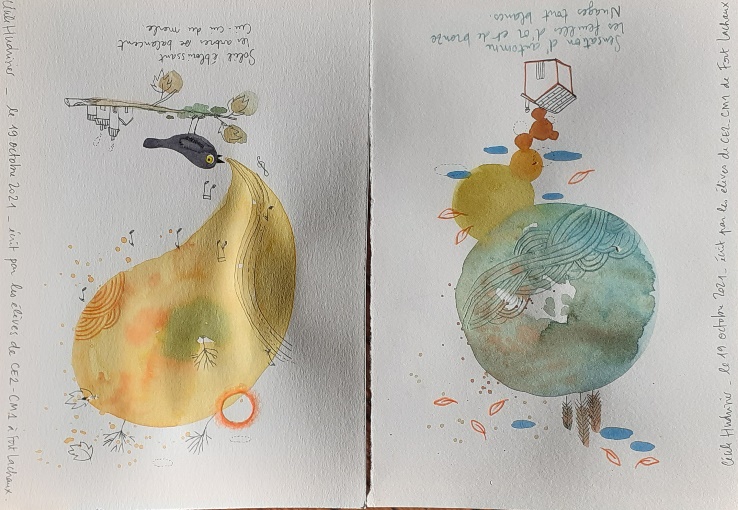 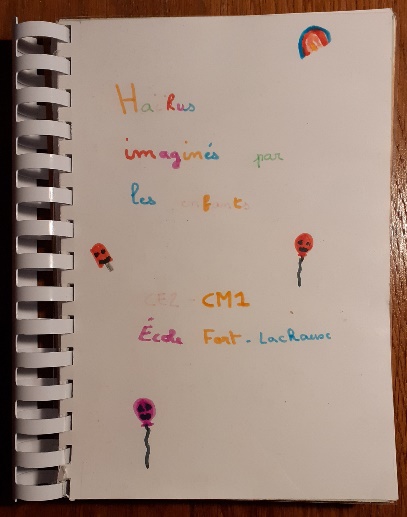 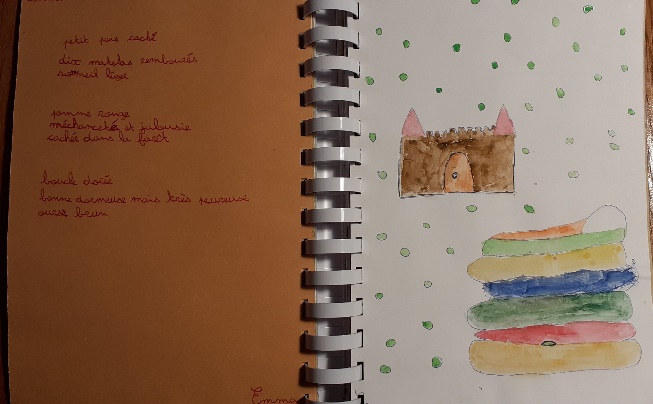 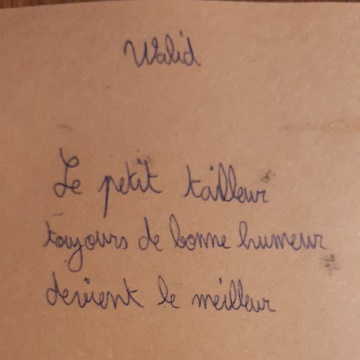 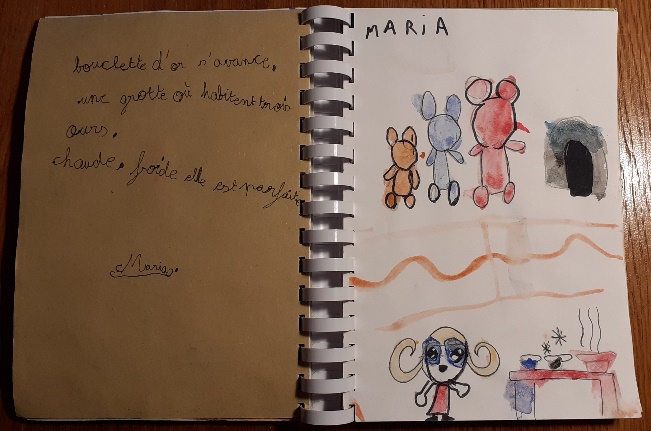 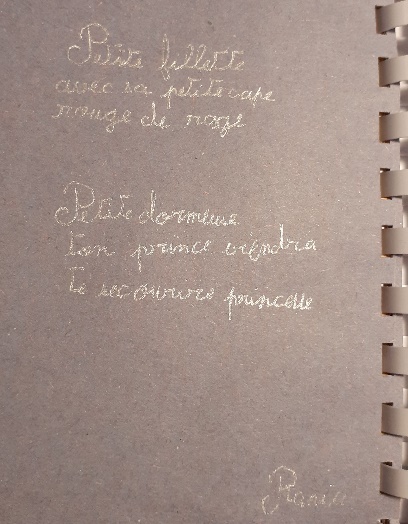 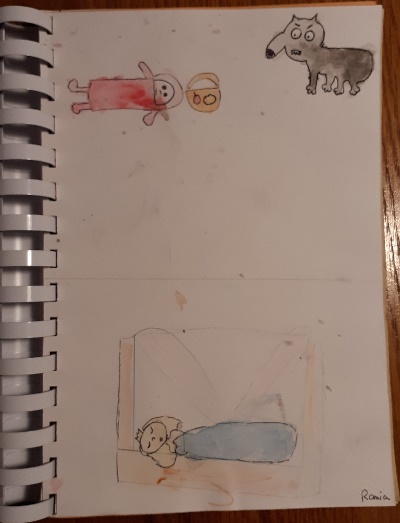 